M 2 HUMANITÉS NUMÉRIQUES (HUMANUM)              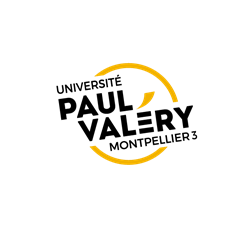  EàD
Calendrier prévisionnel de l'alternance 2022-2023M 2 HUMANITÉS NUMÉRIQUES (HUMANUM)               EàD
Calendrier prévisionnel de l'alternance 2022-2023M 2 HUMANITÉS NUMÉRIQUES (HUMANUM)               EàD
Calendrier prévisionnel de l'alternance 2022-2023M 2 HUMANITÉS NUMÉRIQUES (HUMANUM)               EàD
Calendrier prévisionnel de l'alternance 2022-2023M 2 HUMANITÉS NUMÉRIQUES (HUMANUM)               EàD
Calendrier prévisionnel de l'alternance 2022-2023M 2 HUMANITÉS NUMÉRIQUES (HUMANUM)               EàD
Calendrier prévisionnel de l'alternance 2022-2023M 2 HUMANITÉS NUMÉRIQUES (HUMANUM)               EàD
Calendrier prévisionnel de l'alternance 2022-2023M 2 HUMANITÉS NUMÉRIQUES (HUMANUM)               EàD
Calendrier prévisionnel de l'alternance 2022-2023M 2 HUMANITÉS NUMÉRIQUES (HUMANUM)               EàD
Calendrier prévisionnel de l'alternance 2022-2023M 2 HUMANITÉS NUMÉRIQUES (HUMANUM)               EàD
Calendrier prévisionnel de l'alternance 2022-2023M 2 HUMANITÉS NUMÉRIQUES (HUMANUM)               EàD
Calendrier prévisionnel de l'alternance 2022-2023M 2 HUMANITÉS NUMÉRIQUES (HUMANUM)               EàD
Calendrier prévisionnel de l'alternance 2022-2023M 2 HUMANITÉS NUMÉRIQUES (HUMANUM)               EàD
Calendrier prévisionnel de l'alternance 2022-2023M 2 HUMANITÉS NUMÉRIQUES (HUMANUM)               EàD
Calendrier prévisionnel de l'alternance 2022-2023M 2 HUMANITÉS NUMÉRIQUES (HUMANUM)               EàD
Calendrier prévisionnel de l'alternance 2022-2023M 2 HUMANITÉS NUMÉRIQUES (HUMANUM)               EàD
Calendrier prévisionnel de l'alternance 2022-2023M 2 HUMANITÉS NUMÉRIQUES (HUMANUM)               EàD
Calendrier prévisionnel de l'alternance 2022-2023M 2 HUMANITÉS NUMÉRIQUES (HUMANUM)               EàD
Calendrier prévisionnel de l'alternance 2022-2023M 2 HUMANITÉS NUMÉRIQUES (HUMANUM)               EàD
Calendrier prévisionnel de l'alternance 2022-2023M 2 HUMANITÉS NUMÉRIQUES (HUMANUM)               EàD
Calendrier prévisionnel de l'alternance 2022-2023M 2 HUMANITÉS NUMÉRIQUES (HUMANUM)               EàD
Calendrier prévisionnel de l'alternance 2022-2023M 2 HUMANITÉS NUMÉRIQUES (HUMANUM)               EàD
Calendrier prévisionnel de l'alternance 2022-2023M 2 HUMANITÉS NUMÉRIQUES (HUMANUM)               EàD
Calendrier prévisionnel de l'alternance 2022-2023M 2 HUMANITÉS NUMÉRIQUES (HUMANUM)               EàD
Calendrier prévisionnel de l'alternance 2022-2023M 2 HUMANITÉS NUMÉRIQUES (HUMANUM)               EàD
Calendrier prévisionnel de l'alternance 2022-2023M 2 HUMANITÉS NUMÉRIQUES (HUMANUM)               EàD
Calendrier prévisionnel de l'alternance 2022-2023M 2 HUMANITÉS NUMÉRIQUES (HUMANUM)               EàD
Calendrier prévisionnel de l'alternance 2022-2023M 2 HUMANITÉS NUMÉRIQUES (HUMANUM)               EàD
Calendrier prévisionnel de l'alternance 2022-2023M 2 HUMANITÉS NUMÉRIQUES (HUMANUM)               EàD
Calendrier prévisionnel de l'alternance 2022-2023M 2 HUMANITÉS NUMÉRIQUES (HUMANUM)               EàD
Calendrier prévisionnel de l'alternance 2022-2023M 2 HUMANITÉS NUMÉRIQUES (HUMANUM)               EàD
Calendrier prévisionnel de l'alternance 2022-2023M 2 HUMANITÉS NUMÉRIQUES (HUMANUM)               EàD
Calendrier prévisionnel de l'alternance 2022-2023M 2 HUMANITÉS NUMÉRIQUES (HUMANUM)               EàD
Calendrier prévisionnel de l'alternance 2022-2023M 2 HUMANITÉS NUMÉRIQUES (HUMANUM)               EàD
Calendrier prévisionnel de l'alternance 2022-2023M 2 HUMANITÉS NUMÉRIQUES (HUMANUM)               EàD
Calendrier prévisionnel de l'alternance 2022-2023M 2 HUMANITÉS NUMÉRIQUES (HUMANUM)               EàD
Calendrier prévisionnel de l'alternance 2022-2023M 2 HUMANITÉS NUMÉRIQUES (HUMANUM)               EàD
Calendrier prévisionnel de l'alternance 2022-2023M 2 HUMANITÉS NUMÉRIQUES (HUMANUM)               EàD
Calendrier prévisionnel de l'alternance 2022-2023M 2 HUMANITÉS NUMÉRIQUES (HUMANUM)               EàD
Calendrier prévisionnel de l'alternance 2022-2023M 2 HUMANITÉS NUMÉRIQUES (HUMANUM)               EàD
Calendrier prévisionnel de l'alternance 2022-2023M 2 HUMANITÉS NUMÉRIQUES (HUMANUM)               EàD
Calendrier prévisionnel de l'alternance 2022-2023M 2 HUMANITÉS NUMÉRIQUES (HUMANUM)               EàD
Calendrier prévisionnel de l'alternance 2022-2023M 2 HUMANITÉS NUMÉRIQUES (HUMANUM)               EàD
Calendrier prévisionnel de l'alternance 2022-2023M 2 HUMANITÉS NUMÉRIQUES (HUMANUM)               EàD
Calendrier prévisionnel de l'alternance 2022-2023M 2 HUMANITÉS NUMÉRIQUES (HUMANUM)               EàD
Calendrier prévisionnel de l'alternance 2022-2023M 2 HUMANITÉS NUMÉRIQUES (HUMANUM)               EàD
Calendrier prévisionnel de l'alternance 2022-2023M 2 HUMANITÉS NUMÉRIQUES (HUMANUM)               EàD
Calendrier prévisionnel de l'alternance 2022-2023M 2 HUMANITÉS NUMÉRIQUES (HUMANUM)               EàD
Calendrier prévisionnel de l'alternance 2022-2023M 2 HUMANITÉS NUMÉRIQUES (HUMANUM)               EàD
Calendrier prévisionnel de l'alternance 2022-2023M 2 HUMANITÉS NUMÉRIQUES (HUMANUM)               EàD
Calendrier prévisionnel de l'alternance 2022-2023M 2 HUMANITÉS NUMÉRIQUES (HUMANUM)               EàD
Calendrier prévisionnel de l'alternance 2022-2023M 2 HUMANITÉS NUMÉRIQUES (HUMANUM)               EàD
Calendrier prévisionnel de l'alternance 2022-2023M 2 HUMANITÉS NUMÉRIQUES (HUMANUM)               EàD
Calendrier prévisionnel de l'alternance 2022-2023M 2 HUMANITÉS NUMÉRIQUES (HUMANUM)               EàD
Calendrier prévisionnel de l'alternance 2022-2023M 2 HUMANITÉS NUMÉRIQUES (HUMANUM)               EàD
Calendrier prévisionnel de l'alternance 2022-2023M 2 HUMANITÉS NUMÉRIQUES (HUMANUM)               EàD
Calendrier prévisionnel de l'alternance 2022-2023M 2 HUMANITÉS NUMÉRIQUES (HUMANUM)               EàD
Calendrier prévisionnel de l'alternance 2022-2023M 2 HUMANITÉS NUMÉRIQUES (HUMANUM)               EàD
Calendrier prévisionnel de l'alternance 2022-2023M 2 HUMANITÉS NUMÉRIQUES (HUMANUM)               EàD
Calendrier prévisionnel de l'alternance 2022-2023M 2 HUMANITÉS NUMÉRIQUES (HUMANUM)               EàD
Calendrier prévisionnel de l'alternance 2022-2023M 2 HUMANITÉS NUMÉRIQUES (HUMANUM)               EàD
Calendrier prévisionnel de l'alternance 2022-2023M 2 HUMANITÉS NUMÉRIQUES (HUMANUM)               EàD
Calendrier prévisionnel de l'alternance 2022-2023M 2 HUMANITÉS NUMÉRIQUES (HUMANUM)               EàD
Calendrier prévisionnel de l'alternance 2022-2023M 2 HUMANITÉS NUMÉRIQUES (HUMANUM)               EàD
Calendrier prévisionnel de l'alternance 2022-2023M 2 HUMANITÉS NUMÉRIQUES (HUMANUM)               EàD
Calendrier prévisionnel de l'alternance 2022-2023M 2 HUMANITÉS NUMÉRIQUES (HUMANUM)               EàD
Calendrier prévisionnel de l'alternance 2022-2023M 2 HUMANITÉS NUMÉRIQUES (HUMANUM)               EàD
Calendrier prévisionnel de l'alternance 2022-2023M 2 HUMANITÉS NUMÉRIQUES (HUMANUM)               EàD
Calendrier prévisionnel de l'alternance 2022-2023M 2 HUMANITÉS NUMÉRIQUES (HUMANUM)               EàD
Calendrier prévisionnel de l'alternance 2022-2023M 2 HUMANITÉS NUMÉRIQUES (HUMANUM)               EàD
Calendrier prévisionnel de l'alternance 2022-2023M 2 HUMANITÉS NUMÉRIQUES (HUMANUM)               EàD
Calendrier prévisionnel de l'alternance 2022-2023M 2 HUMANITÉS NUMÉRIQUES (HUMANUM)               EàD
Calendrier prévisionnel de l'alternance 2022-2023M 2 HUMANITÉS NUMÉRIQUES (HUMANUM)               EàD
Calendrier prévisionnel de l'alternance 2022-2023M 2 HUMANITÉS NUMÉRIQUES (HUMANUM)               EàD
Calendrier prévisionnel de l'alternance 2022-2023M 2 HUMANITÉS NUMÉRIQUES (HUMANUM)               EàD
Calendrier prévisionnel de l'alternance 2022-2023M 2 HUMANITÉS NUMÉRIQUES (HUMANUM)               EàD
Calendrier prévisionnel de l'alternance 2022-2023M 2 HUMANITÉS NUMÉRIQUES (HUMANUM)               EàD
Calendrier prévisionnel de l'alternance 2022-2023M 2 HUMANITÉS NUMÉRIQUES (HUMANUM)               EàD
Calendrier prévisionnel de l'alternance 2022-2023M 2 HUMANITÉS NUMÉRIQUES (HUMANUM)               EàD
Calendrier prévisionnel de l'alternance 2022-2023M 2 HUMANITÉS NUMÉRIQUES (HUMANUM)               EàD
Calendrier prévisionnel de l'alternance 2022-2023M 2 HUMANITÉS NUMÉRIQUES (HUMANUM)               EàD
Calendrier prévisionnel de l'alternance 2022-2023M 2 HUMANITÉS NUMÉRIQUES (HUMANUM)               EàD
Calendrier prévisionnel de l'alternance 2022-2023M 2 HUMANITÉS NUMÉRIQUES (HUMANUM)               EàD
Calendrier prévisionnel de l'alternance 2022-2023M 2 HUMANITÉS NUMÉRIQUES (HUMANUM)               EàD
Calendrier prévisionnel de l'alternance 2022-2023M 2 HUMANITÉS NUMÉRIQUES (HUMANUM)               EàD
Calendrier prévisionnel de l'alternance 2022-2023M 2 HUMANITÉS NUMÉRIQUES (HUMANUM)               EàD
Calendrier prévisionnel de l'alternance 2022-2023M 2 HUMANITÉS NUMÉRIQUES (HUMANUM)               EàD
Calendrier prévisionnel de l'alternance 2022-2023M 2 HUMANITÉS NUMÉRIQUES (HUMANUM)               EàD
Calendrier prévisionnel de l'alternance 2022-2023M 2 HUMANITÉS NUMÉRIQUES (HUMANUM)               EàD
Calendrier prévisionnel de l'alternance 2022-2023M 2 HUMANITÉS NUMÉRIQUES (HUMANUM)               EàD
Calendrier prévisionnel de l'alternance 2022-2023M 2 HUMANITÉS NUMÉRIQUES (HUMANUM)               EàD
Calendrier prévisionnel de l'alternance 2022-2023M 2 HUMANITÉS NUMÉRIQUES (HUMANUM)               EàD
Calendrier prévisionnel de l'alternance 2022-2023M 2 HUMANITÉS NUMÉRIQUES (HUMANUM)               EàD
Calendrier prévisionnel de l'alternance 2022-2023M 2 HUMANITÉS NUMÉRIQUES (HUMANUM)               EàD
Calendrier prévisionnel de l'alternance 2022-2023M 2 HUMANITÉS NUMÉRIQUES (HUMANUM)               EàD
Calendrier prévisionnel de l'alternance 2022-2023M 2 HUMANITÉS NUMÉRIQUES (HUMANUM)               EàD
Calendrier prévisionnel de l'alternance 2022-2023M 2 HUMANITÉS NUMÉRIQUES (HUMANUM)               EàD
Calendrier prévisionnel de l'alternance 2022-2023M 2 HUMANITÉS NUMÉRIQUES (HUMANUM)               EàD
Calendrier prévisionnel de l'alternance 2022-2023M 2 HUMANITÉS NUMÉRIQUES (HUMANUM)               EàD
Calendrier prévisionnel de l'alternance 2022-2023M 2 HUMANITÉS NUMÉRIQUES (HUMANUM)               EàD
Calendrier prévisionnel de l'alternance 2022-2023M 2 HUMANITÉS NUMÉRIQUES (HUMANUM)               EàD
Calendrier prévisionnel de l'alternance 2022-2023M 2 HUMANITÉS NUMÉRIQUES (HUMANUM)               EàD
Calendrier prévisionnel de l'alternance 2022-2023M 2 HUMANITÉS NUMÉRIQUES (HUMANUM)               EàD
Calendrier prévisionnel de l'alternance 2022-2023M 2 HUMANITÉS NUMÉRIQUES (HUMANUM)               EàD
Calendrier prévisionnel de l'alternance 2022-2023M 2 HUMANITÉS NUMÉRIQUES (HUMANUM)               EàD
Calendrier prévisionnel de l'alternance 2022-2023M 2 HUMANITÉS NUMÉRIQUES (HUMANUM)               EàD
Calendrier prévisionnel de l'alternance 2022-2023M 2 HUMANITÉS NUMÉRIQUES (HUMANUM)               EàD
Calendrier prévisionnel de l'alternance 2022-2023M 2 HUMANITÉS NUMÉRIQUES (HUMANUM)               EàD
Calendrier prévisionnel de l'alternance 2022-2023M 2 HUMANITÉS NUMÉRIQUES (HUMANUM)               EàD
Calendrier prévisionnel de l'alternance 2022-2023M 2 HUMANITÉS NUMÉRIQUES (HUMANUM)               EàD
Calendrier prévisionnel de l'alternance 2022-2023M 2 HUMANITÉS NUMÉRIQUES (HUMANUM)               EàD
Calendrier prévisionnel de l'alternance 2022-2023M 2 HUMANITÉS NUMÉRIQUES (HUMANUM)               EàD
Calendrier prévisionnel de l'alternance 2022-2023M 2 HUMANITÉS NUMÉRIQUES (HUMANUM)               EàD
Calendrier prévisionnel de l'alternance 2022-2023M 2 HUMANITÉS NUMÉRIQUES (HUMANUM)               EàD
Calendrier prévisionnel de l'alternance 2022-2023M 2 HUMANITÉS NUMÉRIQUES (HUMANUM)               EàD
Calendrier prévisionnel de l'alternance 2022-2023M 2 HUMANITÉS NUMÉRIQUES (HUMANUM)               EàD
Calendrier prévisionnel de l'alternance 2022-2023M 2 HUMANITÉS NUMÉRIQUES (HUMANUM)               EàD
Calendrier prévisionnel de l'alternance 2022-2023M 2 HUMANITÉS NUMÉRIQUES (HUMANUM)               EàD
Calendrier prévisionnel de l'alternance 2022-2023M 2 HUMANITÉS NUMÉRIQUES (HUMANUM)               EàD
Calendrier prévisionnel de l'alternance 2022-2023M 2 HUMANITÉS NUMÉRIQUES (HUMANUM)               EàD
Calendrier prévisionnel de l'alternance 2022-2023M 2 HUMANITÉS NUMÉRIQUES (HUMANUM)               EàD
Calendrier prévisionnel de l'alternance 2022-2023M 2 HUMANITÉS NUMÉRIQUES (HUMANUM)               EàD
Calendrier prévisionnel de l'alternance 2022-2023M 2 HUMANITÉS NUMÉRIQUES (HUMANUM)               EàD
Calendrier prévisionnel de l'alternance 2022-2023M 2 HUMANITÉS NUMÉRIQUES (HUMANUM)               EàD
Calendrier prévisionnel de l'alternance 2022-2023M 2 HUMANITÉS NUMÉRIQUES (HUMANUM)               EàD
Calendrier prévisionnel de l'alternance 2022-2023M 2 HUMANITÉS NUMÉRIQUES (HUMANUM)               EàD
Calendrier prévisionnel de l'alternance 2022-2023M 2 HUMANITÉS NUMÉRIQUES (HUMANUM)               EàD
Calendrier prévisionnel de l'alternance 2022-2023M 2 HUMANITÉS NUMÉRIQUES (HUMANUM)               EàD
Calendrier prévisionnel de l'alternance 2022-2023M 2 HUMANITÉS NUMÉRIQUES (HUMANUM)               EàD
Calendrier prévisionnel de l'alternance 2022-2023M 2 HUMANITÉS NUMÉRIQUES (HUMANUM)               EàD
Calendrier prévisionnel de l'alternance 2022-2023M 2 HUMANITÉS NUMÉRIQUES (HUMANUM)               EàD
Calendrier prévisionnel de l'alternance 2022-2023M 2 HUMANITÉS NUMÉRIQUES (HUMANUM)               EàD
Calendrier prévisionnel de l'alternance 2022-2023M 2 HUMANITÉS NUMÉRIQUES (HUMANUM)               EàD
Calendrier prévisionnel de l'alternance 2022-2023M 2 HUMANITÉS NUMÉRIQUES (HUMANUM)               EàD
Calendrier prévisionnel de l'alternance 2022-2023M 2 HUMANITÉS NUMÉRIQUES (HUMANUM)               EàD
Calendrier prévisionnel de l'alternance 2022-2023M 2 HUMANITÉS NUMÉRIQUES (HUMANUM)               EàD
Calendrier prévisionnel de l'alternance 2022-2023M 2 HUMANITÉS NUMÉRIQUES (HUMANUM)               EàD
Calendrier prévisionnel de l'alternance 2022-2023M 2 HUMANITÉS NUMÉRIQUES (HUMANUM)               EàD
Calendrier prévisionnel de l'alternance 2022-2023M 2 HUMANITÉS NUMÉRIQUES (HUMANUM)               EàD
Calendrier prévisionnel de l'alternance 2022-2023M 2 HUMANITÉS NUMÉRIQUES (HUMANUM)               EàD
Calendrier prévisionnel de l'alternance 2022-2023M 2 HUMANITÉS NUMÉRIQUES (HUMANUM)               EàD
Calendrier prévisionnel de l'alternance 2022-2023M 2 HUMANITÉS NUMÉRIQUES (HUMANUM)               EàD
Calendrier prévisionnel de l'alternance 2022-2023M 2 HUMANITÉS NUMÉRIQUES (HUMANUM)               EàD
Calendrier prévisionnel de l'alternance 2022-2023M 2 HUMANITÉS NUMÉRIQUES (HUMANUM)               EàD
Calendrier prévisionnel de l'alternance 2022-2023M 2 HUMANITÉS NUMÉRIQUES (HUMANUM)               EàD
Calendrier prévisionnel de l'alternance 2022-2023M 2 HUMANITÉS NUMÉRIQUES (HUMANUM)               EàD
Calendrier prévisionnel de l'alternance 2022-2023M 2 HUMANITÉS NUMÉRIQUES (HUMANUM)               EàD
Calendrier prévisionnel de l'alternance 2022-2023M 2 HUMANITÉS NUMÉRIQUES (HUMANUM)               EàD
Calendrier prévisionnel de l'alternance 2022-2023M 2 HUMANITÉS NUMÉRIQUES (HUMANUM)               EàD
Calendrier prévisionnel de l'alternance 2022-2023M 2 HUMANITÉS NUMÉRIQUES (HUMANUM)               EàD
Calendrier prévisionnel de l'alternance 2022-2023M 2 HUMANITÉS NUMÉRIQUES (HUMANUM)               EàD
Calendrier prévisionnel de l'alternance 2022-2023M 2 HUMANITÉS NUMÉRIQUES (HUMANUM)               EàD
Calendrier prévisionnel de l'alternance 2022-2023M 2 HUMANITÉS NUMÉRIQUES (HUMANUM)               EàD
Calendrier prévisionnel de l'alternance 2022-2023M 2 HUMANITÉS NUMÉRIQUES (HUMANUM)               EàD
Calendrier prévisionnel de l'alternance 2022-2023M 2 HUMANITÉS NUMÉRIQUES (HUMANUM)               EàD
Calendrier prévisionnel de l'alternance 2022-2023M 2 HUMANITÉS NUMÉRIQUES (HUMANUM)               EàD
Calendrier prévisionnel de l'alternance 2022-2023M 2 HUMANITÉS NUMÉRIQUES (HUMANUM)               EàD
Calendrier prévisionnel de l'alternance 2022-2023M 2 HUMANITÉS NUMÉRIQUES (HUMANUM)               EàD
Calendrier prévisionnel de l'alternance 2022-2023M 2 HUMANITÉS NUMÉRIQUES (HUMANUM)               EàD
Calendrier prévisionnel de l'alternance 2022-2023M 2 HUMANITÉS NUMÉRIQUES (HUMANUM)               EàD
Calendrier prévisionnel de l'alternance 2022-2023M 2 HUMANITÉS NUMÉRIQUES (HUMANUM)               EàD
Calendrier prévisionnel de l'alternance 2022-2023M 2 HUMANITÉS NUMÉRIQUES (HUMANUM)               EàD
Calendrier prévisionnel de l'alternance 2022-2023M 2 HUMANITÉS NUMÉRIQUES (HUMANUM)               EàD
Calendrier prévisionnel de l'alternance 2022-2023M 2 HUMANITÉS NUMÉRIQUES (HUMANUM)               EàD
Calendrier prévisionnel de l'alternance 2022-2023M 2 HUMANITÉS NUMÉRIQUES (HUMANUM)               EàD
Calendrier prévisionnel de l'alternance 2022-2023M 2 HUMANITÉS NUMÉRIQUES (HUMANUM)               EàD
Calendrier prévisionnel de l'alternance 2022-2023M 2 HUMANITÉS NUMÉRIQUES (HUMANUM)               EàD
Calendrier prévisionnel de l'alternance 2022-2023M 2 HUMANITÉS NUMÉRIQUES (HUMANUM)               EàD
Calendrier prévisionnel de l'alternance 2022-2023M 2 HUMANITÉS NUMÉRIQUES (HUMANUM)               EàD
Calendrier prévisionnel de l'alternance 2022-2023M 2 HUMANITÉS NUMÉRIQUES (HUMANUM)               EàD
Calendrier prévisionnel de l'alternance 2022-2023M 2 HUMANITÉS NUMÉRIQUES (HUMANUM)               EàD
Calendrier prévisionnel de l'alternance 2022-2023M 2 HUMANITÉS NUMÉRIQUES (HUMANUM)               EàD
Calendrier prévisionnel de l'alternance 2022-2023M 2 HUMANITÉS NUMÉRIQUES (HUMANUM)               EàD
Calendrier prévisionnel de l'alternance 2022-2023M 2 HUMANITÉS NUMÉRIQUES (HUMANUM)               EàD
Calendrier prévisionnel de l'alternance 2022-2023M 2 HUMANITÉS NUMÉRIQUES (HUMANUM)               EàD
Calendrier prévisionnel de l'alternance 2022-2023M 2 HUMANITÉS NUMÉRIQUES (HUMANUM)               EàD
Calendrier prévisionnel de l'alternance 2022-2023M 2 HUMANITÉS NUMÉRIQUES (HUMANUM)               EàD
Calendrier prévisionnel de l'alternance 2022-2023M 2 HUMANITÉS NUMÉRIQUES (HUMANUM)               EàD
Calendrier prévisionnel de l'alternance 2022-2023M 2 HUMANITÉS NUMÉRIQUES (HUMANUM)               EàD
Calendrier prévisionnel de l'alternance 2022-2023M 2 HUMANITÉS NUMÉRIQUES (HUMANUM)               EàD
Calendrier prévisionnel de l'alternance 2022-2023M 2 HUMANITÉS NUMÉRIQUES (HUMANUM)               EàD
Calendrier prévisionnel de l'alternance 2022-2023M 2 HUMANITÉS NUMÉRIQUES (HUMANUM)               EàD
Calendrier prévisionnel de l'alternance 2022-2023M 2 HUMANITÉS NUMÉRIQUES (HUMANUM)               EàD
Calendrier prévisionnel de l'alternance 2022-2023M 2 HUMANITÉS NUMÉRIQUES (HUMANUM)               EàD
Calendrier prévisionnel de l'alternance 2022-2023M 2 HUMANITÉS NUMÉRIQUES (HUMANUM)               EàD
Calendrier prévisionnel de l'alternance 2022-2023M 2 HUMANITÉS NUMÉRIQUES (HUMANUM)               EàD
Calendrier prévisionnel de l'alternance 2022-2023M 2 HUMANITÉS NUMÉRIQUES (HUMANUM)               EàD
Calendrier prévisionnel de l'alternance 2022-2023M 2 HUMANITÉS NUMÉRIQUES (HUMANUM)               EàD
Calendrier prévisionnel de l'alternance 2022-2023M 2 HUMANITÉS NUMÉRIQUES (HUMANUM)               EàD
Calendrier prévisionnel de l'alternance 2022-2023septembre 2022septembre 2022septembre 2022septembre 2022septembre 2022septembre 2022septembre 2022septembre 2022septembre 2022septembre 2022septembre 2022111octobre 2022octobre 2022octobre 2022octobre 2022octobre 2022octobre 2022octobre 2022octobre 2022octobre 2022octobre 2022octobre 2022octobre 2022octobre 2022octobre 2022octobre 2022octobre 2022octobre 2022222novembre 2022novembre 2022novembre 2022novembre 2022novembre 2022novembre 2022novembre 2022novembre 2022novembre 2022novembre 2022333LMaMaMaMeMeJJJVVSaSaDDDLLLMaMaMaMaMaMeMeMeMeJJJJJVVVVSaSaDDDLLMaMaMeMeJJVVSaSaSaDDD1112233444112221 1 2233445556665666778889910101111113334444455556666677778899977889910101111121212131313121313131414151515161617171818181010101111111111121212121313131313141414141515161616141415151616171718181919192020201920202021212222222323242425252517171718181818181919191920202020202121212122222323232121222223232424252526262627272726272727282829292930302424242525252525262626262727272727282828282929303030282829293030313131Décembre 2022Décembre 2022Décembre 2022Décembre 2022Décembre 2022Décembre 2022Décembre 2022Décembre 2022Décembre 2022Décembre 2022Décembre 2022444janvier 2023janvier 2023janvier 2023janvier 2023janvier 2023janvier 2023janvier 2023janvier 2023janvier 2023janvier 2023janvier 2023janvier 2023janvier 2023janvier 2023janvier 2023janvier 2023janvier 2023555février 2023février 2023février 2023février 2023février 2023février 2023février 2023février 2023666LMaMaMaMeMeJJJVVSaSaDDDLLLMaMaMaMaMaMeMeMeMeJJJJJVVVVSaSaDDDLLMMMeMeJJVVSaSaSaDDD 1 1 12 2 33444111 1 122334445555666778889910101111112223333344445555566667788866778899101011111112121212131313141415151516161717181818999101010101011111111121212121213131313141415151513131414151516161717181818191919192020202121222222232324242525251616161717171717181818181919191919202020202121222222202021212222232324242525252626262627272728282929293030313123232324242424242525252526262626262727272728282929292727282830303031 31 31 31 31 mars 2023mars 2023mars 2023mars 2023mars 2023mars 2023mars 2023mars 2023mars 2023777avril 2023avril 2023avril 2023avril 2023avril 2023avril 2023avril 2023avril 2023avril 2023avril 2023avril 2023avril 2023avril 2023avril 2023avril 2023avril 2023avril 2023888mai 2023mai 2023mai 2023mai 2023mai 2023mai 2023999LMaMaMaMeMeJJJVVSaSaDDDLLLMaMaMaMaMaMeMeMeMeJJJJJVVVVSaSaDDDLLMaMaMeMeJJVVSaSaSaDDD1 1 222334455511222 1 122334455666777677788999101011111212123334444455556666677778899988991010111112121313131414141314141415151616161717181819191910101011111111111212121213131313131414141415151616161515161617171818191920202021212120212121222223232324242525262626171717181818181819191919202020202021212121222223232322222323242425252626272727282828272828282929303030313124242425252525252626262627272727272828282829293030302929303031 31 juin 2023juin 2023juin 2023juin 2023juin 2023juin 2023101010juillet 2023juillet 2023juillet 2023juillet 2023juillet 2023juillet 2023juillet 2023juillet 2023juillet 2023juillet 2023juillet 2023juillet 2023juillet 2023juillet 2023juillet 2023juillet 2023juillet 2023111111août 2023août 2023août 2023août 2023août 2023août 2023août 2023août 2023121212LMMMMeMeJJJVVSaSaDDDLLLMaMaMaMaMaMeMeMeMeJJJJJVVVVSaSaDDDLLMaMaMeMeJJVVSaSaSaDDD1112233444112221 1 223344555666566677888991010111111333444445555666667777889997788991010111112121213131312131313141415151516161717181818101010111111111112121212131313131314141414151516161614141515161617171818191919202020192020202121222222232324242525251717171818181818191919192020202020212121212222232323212122222323242425252626262727272627272728282929293030242424252525252526262626272727272728282828292930303028282929 30 3031 31 313131septembre 2023septembre 2023septembre 2023septembre 2023septembre 2023septembre 2023septembre 2023septembre 2023septembre 2023septembre 2023septembre 2023131313LMaMaMaMeMeJJJVVSaSaDDD11223334555667778899101010111212121313141414151516161717171819191920202121212222232324242425262626272728282829293030Périodes en EntreprisePériodes en EntreprisePériodes en EntreprisePériodes en EntreprisePériodes en EntreprisePériodes en EntreprisePériodes en EntreprisePériodes en EntreprisePériodes en EntreprisePériodes en EntreprisePériodes en EntreprisePériodes en EntreprisePériodes en EntreprisePériodes en EntreprisePériodes en EntreprisePériodes en EntreprisePériodes en EntreprisePériodes en EntreprisePériodes en EntreprisePériodes en EntreprisePériodes en EntreprisePériodes de formation universitaire à distance (82 jours)Périodes de formation universitaire à distance (82 jours)Périodes de formation universitaire à distance (82 jours)Périodes de formation universitaire à distance (82 jours)Périodes de formation universitaire à distance (82 jours)Périodes de formation universitaire à distance (82 jours)Périodes de formation universitaire à distance (82 jours)Périodes de formation universitaire à distance (82 jours)Périodes de formation universitaire à distance (82 jours)Périodes de formation universitaire à distance (82 jours)Périodes de formation universitaire à distance (82 jours)Périodes de formation universitaire à distance (82 jours)Périodes de formation universitaire à distance (82 jours)Périodes de formation universitaire à distance (82 jours)Périodes de formation universitaire à distance (82 jours)Périodes de formation universitaire à distance (82 jours)Périodes de formation universitaire à distance (82 jours)Périodes de formation universitaire à distance (82 jours)Périodes de formation universitaire à distance (82 jours)Périodes de formation universitaire à distance (82 jours)Périodes de formation universitaire à distance (82 jours)Périodes de formation universitaire à distance (82 jours)Périodes de formation universitaire à distance (82 jours)Périodes de formation universitaire à distance (82 jours)Périodes de formation universitaire à distance (82 jours)Périodes de formation universitaire à distance (82 jours)Périodes de formation universitaire à distance (82 jours)Périodes de formation universitaire à distance (82 jours)Périodes de formation universitaire à distance (82 jours)Périodes de formation universitaire à distance (82 jours)Périodes de formation universitaire à distance (82 jours)Périodes de formation universitaire à distance (82 jours)Périodes de formation universitaire à distance (82 jours)Périodes de formation universitaire à distance (82 jours)Périodes de formation universitaire à distance (82 jours)Périodes de formation universitaire à distance (82 jours)Périodes de formation universitaire à distance (82 jours)      5 jours de regroupement à l’université compris dans jours de formation (susceptibles d’être déplacés)      5 jours de regroupement à l’université compris dans jours de formation (susceptibles d’être déplacés)      5 jours de regroupement à l’université compris dans jours de formation (susceptibles d’être déplacés)      5 jours de regroupement à l’université compris dans jours de formation (susceptibles d’être déplacés)      5 jours de regroupement à l’université compris dans jours de formation (susceptibles d’être déplacés)      5 jours de regroupement à l’université compris dans jours de formation (susceptibles d’être déplacés)      5 jours de regroupement à l’université compris dans jours de formation (susceptibles d’être déplacés)      5 jours de regroupement à l’université compris dans jours de formation (susceptibles d’être déplacés)      5 jours de regroupement à l’université compris dans jours de formation (susceptibles d’être déplacés)      5 jours de regroupement à l’université compris dans jours de formation (susceptibles d’être déplacés)      5 jours de regroupement à l’université compris dans jours de formation (susceptibles d’être déplacés)      5 jours de regroupement à l’université compris dans jours de formation (susceptibles d’être déplacés)      5 jours de regroupement à l’université compris dans jours de formation (susceptibles d’être déplacés)      5 jours de regroupement à l’université compris dans jours de formation (susceptibles d’être déplacés)      5 jours de regroupement à l’université compris dans jours de formation (susceptibles d’être déplacés)      5 jours de regroupement à l’université compris dans jours de formation (susceptibles d’être déplacés)      5 jours de regroupement à l’université compris dans jours de formation (susceptibles d’être déplacés)      5 jours de regroupement à l’université compris dans jours de formation (susceptibles d’être déplacés)      5 jours de regroupement à l’université compris dans jours de formation (susceptibles d’être déplacés)      5 jours de regroupement à l’université compris dans jours de formation (susceptibles d’être déplacés)      5 jours de regroupement à l’université compris dans jours de formation (susceptibles d’être déplacés)      5 jours de regroupement à l’université compris dans jours de formation (susceptibles d’être déplacés)      5 jours de regroupement à l’université compris dans jours de formation (susceptibles d’être déplacés)      5 jours de regroupement à l’université compris dans jours de formation (susceptibles d’être déplacés)      5 jours de regroupement à l’université compris dans jours de formation (susceptibles d’être déplacés)      5 jours de regroupement à l’université compris dans jours de formation (susceptibles d’être déplacés)      5 jours de regroupement à l’université compris dans jours de formation (susceptibles d’être déplacés)      5 jours de regroupement à l’université compris dans jours de formation (susceptibles d’être déplacés)      5 jours de regroupement à l’université compris dans jours de formation (susceptibles d’être déplacés)      5 jours de regroupement à l’université compris dans jours de formation (susceptibles d’être déplacés)      5 jours de regroupement à l’université compris dans jours de formation (susceptibles d’être déplacés)      5 jours de regroupement à l’université compris dans jours de formation (susceptibles d’être déplacés)      5 jours de regroupement à l’université compris dans jours de formation (susceptibles d’être déplacés)      5 jours de regroupement à l’université compris dans jours de formation (susceptibles d’être déplacés)      5 jours de regroupement à l’université compris dans jours de formation (susceptibles d’être déplacés)      5 jours de regroupement à l’université compris dans jours de formation (susceptibles d’être déplacés)      5 jours de regroupement à l’université compris dans jours de formation (susceptibles d’être déplacés)      5 jours de regroupement à l’université compris dans jours de formation (susceptibles d’être déplacés)      5 jours de regroupement à l’université compris dans jours de formation (susceptibles d’être déplacés)      5 jours de regroupement à l’université compris dans jours de formation (susceptibles d’être déplacés)      5 jours de regroupement à l’université compris dans jours de formation (susceptibles d’être déplacés)      5 jours de regroupement à l’université compris dans jours de formation (susceptibles d’être déplacés)      5 jours de regroupement à l’université compris dans jours de formation (susceptibles d’être déplacés)      5 jours de regroupement à l’université compris dans jours de formation (susceptibles d’être déplacés)      5 jours de regroupement à l’université compris dans jours de formation (susceptibles d’être déplacés)      5 jours de regroupement à l’université compris dans jours de formation (susceptibles d’être déplacés)      5 jours de regroupement à l’université compris dans jours de formation (susceptibles d’être déplacés)      5 jours de regroupement à l’université compris dans jours de formation (susceptibles d’être déplacés)      5 jours de regroupement à l’université compris dans jours de formation (susceptibles d’être déplacés)      5 jours de regroupement à l’université compris dans jours de formation (susceptibles d’être déplacés)      5 jours de regroupement à l’université compris dans jours de formation (susceptibles d’être déplacés)      5 jours de regroupement à l’université compris dans jours de formation (susceptibles d’être déplacés)      5 jours de regroupement à l’université compris dans jours de formation (susceptibles d’être déplacés)      5 jours de regroupement à l’université compris dans jours de formation (susceptibles d’être déplacés)      5 jours de regroupement à l’université compris dans jours de formation (susceptibles d’être déplacés)      5 jours de regroupement à l’université compris dans jours de formation (susceptibles d’être déplacés)      5 jours de regroupement à l’université compris dans jours de formation (susceptibles d’être déplacés)      5 jours de regroupement à l’université compris dans jours de formation (susceptibles d’être déplacés)      5 jours de regroupement à l’université compris dans jours de formation (susceptibles d’être déplacés)      5 jours de regroupement à l’université compris dans jours de formation (susceptibles d’être déplacés)      5 jours de regroupement à l’université compris dans jours de formation (susceptibles d’être déplacés)      5 jours de regroupement à l’université compris dans jours de formation (susceptibles d’être déplacés)      5 jours de regroupement à l’université compris dans jours de formation (susceptibles d’être déplacés)      5 jours de regroupement à l’université compris dans jours de formation (susceptibles d’être déplacés)      5 jours de regroupement à l’université compris dans jours de formation (susceptibles d’être déplacés)     Date ultime possible de la dernière épreuve du diplôme / soutenance du mémoire     Date ultime possible de la dernière épreuve du diplôme / soutenance du mémoire     Date ultime possible de la dernière épreuve du diplôme / soutenance du mémoire     Date ultime possible de la dernière épreuve du diplôme / soutenance du mémoire     Date ultime possible de la dernière épreuve du diplôme / soutenance du mémoire     Date ultime possible de la dernière épreuve du diplôme / soutenance du mémoire     Date ultime possible de la dernière épreuve du diplôme / soutenance du mémoire     Date ultime possible de la dernière épreuve du diplôme / soutenance du mémoire     Date ultime possible de la dernière épreuve du diplôme / soutenance du mémoire     Date ultime possible de la dernière épreuve du diplôme / soutenance du mémoire     Date ultime possible de la dernière épreuve du diplôme / soutenance du mémoire     Date ultime possible de la dernière épreuve du diplôme / soutenance du mémoire     Date ultime possible de la dernière épreuve du diplôme / soutenance du mémoire     Date ultime possible de la dernière épreuve du diplôme / soutenance du mémoire     Date ultime possible de la dernière épreuve du diplôme / soutenance du mémoire     Date ultime possible de la dernière épreuve du diplôme / soutenance du mémoire     Date ultime possible de la dernière épreuve du diplôme / soutenance du mémoire     Date ultime possible de la dernière épreuve du diplôme / soutenance du mémoire     Date ultime possible de la dernière épreuve du diplôme / soutenance du mémoire     Date ultime possible de la dernière épreuve du diplôme / soutenance du mémoire     Date ultime possible de la dernière épreuve du diplôme / soutenance du mémoire     Date ultime possible de la dernière épreuve du diplôme / soutenance du mémoire     Date ultime possible de la dernière épreuve du diplôme / soutenance du mémoire     Date ultime possible de la dernière épreuve du diplôme / soutenance du mémoire     Date ultime possible de la dernière épreuve du diplôme / soutenance du mémoire     Date ultime possible de la dernière épreuve du diplôme / soutenance du mémoire     Date ultime possible de la dernière épreuve du diplôme / soutenance du mémoire     Date ultime possible de la dernière épreuve du diplôme / soutenance du mémoire     Date ultime possible de la dernière épreuve du diplôme / soutenance du mémoire     Date ultime possible de la dernière épreuve du diplôme / soutenance du mémoire     Date ultime possible de la dernière épreuve du diplôme / soutenance du mémoire     Date ultime possible de la dernière épreuve du diplôme / soutenance du mémoire     Date ultime possible de la dernière épreuve du diplôme / soutenance du mémoire     Date ultime possible de la dernière épreuve du diplôme / soutenance du mémoire     Date ultime possible de la dernière épreuve du diplôme / soutenance du mémoire     Date ultime possible de la dernière épreuve du diplôme / soutenance du mémoire     Date ultime possible de la dernière épreuve du diplôme / soutenance du mémoire     Date ultime possible de la dernière épreuve du diplôme / soutenance du mémoire     Date ultime possible de la dernière épreuve du diplôme / soutenance du mémoire     Date ultime possible de la dernière épreuve du diplôme / soutenance du mémoire     Date ultime possible de la dernière épreuve du diplôme / soutenance du mémoire     Date ultime possible de la dernière épreuve du diplôme / soutenance du mémoire     Date ultime possible de la dernière épreuve du diplôme / soutenance du mémoire     Date ultime possible de la dernière épreuve du diplôme / soutenance du mémoire     Date ultime possible de la dernière épreuve du diplôme / soutenance du mémoire     Date ultime possible de la dernière épreuve du diplôme / soutenance du mémoire     Date ultime possible de la dernière épreuve du diplôme / soutenance du mémoire     Date ultime possible de la dernière épreuve du diplôme / soutenance du mémoire     Date ultime possible de la dernière épreuve du diplôme / soutenance du mémoire     Date ultime possible de la dernière épreuve du diplôme / soutenance du mémoire     Date ultime possible de la dernière épreuve du diplôme / soutenance du mémoire     Date ultime possible de la dernière épreuve du diplôme / soutenance du mémoire     Date ultime possible de la dernière épreuve du diplôme / soutenance du mémoire     Date ultime possible de la dernière épreuve du diplôme / soutenance du mémoire     Date ultime possible de la dernière épreuve du diplôme / soutenance du mémoire     Date ultime possible de la dernière épreuve du diplôme / soutenance du mémoire     Date ultime possible de la dernière épreuve du diplôme / soutenance du mémoire     Date ultime possible de la dernière épreuve du diplôme / soutenance du mémoire     Date ultime possible de la dernière épreuve du diplôme / soutenance du mémoire     Date ultime possible de la dernière épreuve du diplôme / soutenance du mémoire     Date ultime possible de la dernière épreuve du diplôme / soutenance du mémoire     Date ultime possible de la dernière épreuve du diplôme / soutenance du mémoire     Date ultime possible de la dernière épreuve du diplôme / soutenance du mémoire     Date ultime possible de la dernière épreuve du diplôme / soutenance du mémoire     Date ultime possible de la dernière épreuve du diplôme / soutenance du mémoire     Date ultime possible de la dernière épreuve du diplôme / soutenance du mémoire     Date ultime possible de la dernière épreuve du diplôme / soutenance du mémoire     Date ultime possible de la dernière épreuve du diplôme / soutenance du mémoire     Date ultime possible de la dernière épreuve du diplôme / soutenance du mémoire     Date ultime possible de la dernière épreuve du diplôme / soutenance du mémoire     Date ultime possible de la dernière épreuve du diplôme / soutenance du mémoire     Date ultime possible de la dernière épreuve du diplôme / soutenance du mémoire     Date ultime possible de la dernière épreuve du diplôme / soutenance du mémoire     Date ultime possible de la dernière épreuve du diplôme / soutenance du mémoire     Date ultime possible de la dernière épreuve du diplôme / soutenance du mémoire     Date ultime possible de la dernière épreuve du diplôme / soutenance du mémoire     Date ultime possible de la dernière épreuve du diplôme / soutenance du mémoire    Jours fériés                                      Jours fériés                                      Jours fériés                                      Jours fériés                                      Jours fériés                                      Jours fériés                                      Jours fériés                                      Jours fériés                                      Jours fériés                                      Jours fériés                                      Jours fériés                                      Jours fériés                                      Jours fériés                                      Jours fériés                                      Jours fériés                                      Jours fériés                                      Jours fériés                                      Jours fériés                                      Jours fériés                                      Jours fériés                                      Jours fériés                                      Jours fériés                                      Jours fériés                                      Jours fériés                                      Jours fériés                                      Jours fériés                                      Jours fériés                                      Jours fériés                                      Jours fériés                                      Jours fériés                                      Jours fériés                                      Jours fériés                                      Jours fériés                                      Jours fériés                                      Jours fériés                                      Jours fériés                                      Jours fériés                                      Jours fériés                                      Jours fériés                                      Jours fériés                                      Jours fériés                                      Jours fériés                                      Jours fériés                                      Jours fériés                                      Jours fériés                                      Jours fériés                                      Jours fériés                                      Jours fériés                                      Jours fériés                                      Jours fériés                                      Jours fériés                                      Jours fériés                                      Jours fériés                                      Jours fériés                                      Jours fériés                                      Jours fériés                                      Jours fériés                                      Jours fériés                                      Jours fériés                                      Jours fériés                                      Jours fériés                                      Jours fériés                                      Jours fériés                                      Jours fériés                                      Jours fériés                                      Jours fériés                                      Jours fériés                                      Jours fériés                                      Jours fériés                                      Jours fériés                                      Jours fériés                                      Jours fériés                                      Jours fériés                                      Jours fériés                                      Jours fériés                                      Jours fériés                                      Jours fériés                                       NOTA : Les examens s’effectuent en contrôle continu     NOTA : Les examens s’effectuent en contrôle continu     NOTA : Les examens s’effectuent en contrôle continu     NOTA : Les examens s’effectuent en contrôle continu     NOTA : Les examens s’effectuent en contrôle continu     NOTA : Les examens s’effectuent en contrôle continu     NOTA : Les examens s’effectuent en contrôle continu     NOTA : Les examens s’effectuent en contrôle continu     NOTA : Les examens s’effectuent en contrôle continu     NOTA : Les examens s’effectuent en contrôle continu     NOTA : Les examens s’effectuent en contrôle continu     NOTA : Les examens s’effectuent en contrôle continu     NOTA : Les examens s’effectuent en contrôle continu     NOTA : Les examens s’effectuent en contrôle continu     NOTA : Les examens s’effectuent en contrôle continu     NOTA : Les examens s’effectuent en contrôle continu     NOTA : Les examens s’effectuent en contrôle continu     NOTA : Les examens s’effectuent en contrôle continu     NOTA : Les examens s’effectuent en contrôle continu     NOTA : Les examens s’effectuent en contrôle continu     NOTA : Les examens s’effectuent en contrôle continu     NOTA : Les examens s’effectuent en contrôle continu     NOTA : Les examens s’effectuent en contrôle continu     NOTA : Les examens s’effectuent en contrôle continu     NOTA : Les examens s’effectuent en contrôle continu     NOTA : Les examens s’effectuent en contrôle continu     NOTA : Les examens s’effectuent en contrôle continu     NOTA : Les examens s’effectuent en contrôle continu     NOTA : Les examens s’effectuent en contrôle continu     NOTA : Les examens s’effectuent en contrôle continu     NOTA : Les examens s’effectuent en contrôle continu     NOTA : Les examens s’effectuent en contrôle continu     NOTA : Les examens s’effectuent en contrôle continu     NOTA : Les examens s’effectuent en contrôle continu     NOTA : Les examens s’effectuent en contrôle continu     NOTA : Les examens s’effectuent en contrôle continu     NOTA : Les examens s’effectuent en contrôle continu     NOTA : Les examens s’effectuent en contrôle continu     NOTA : Les examens s’effectuent en contrôle continu     NOTA : Les examens s’effectuent en contrôle continu     NOTA : Les examens s’effectuent en contrôle continu     NOTA : Les examens s’effectuent en contrôle continu     NOTA : Les examens s’effectuent en contrôle continu     NOTA : Les examens s’effectuent en contrôle continu     NOTA : Les examens s’effectuent en contrôle continu     NOTA : Les examens s’effectuent en contrôle continu     NOTA : Les examens s’effectuent en contrôle continu     NOTA : Les examens s’effectuent en contrôle continu     NOTA : Les examens s’effectuent en contrôle continu     NOTA : Les examens s’effectuent en contrôle continu     NOTA : Les examens s’effectuent en contrôle continu     NOTA : Les examens s’effectuent en contrôle continu     NOTA : Les examens s’effectuent en contrôle continu     NOTA : Les examens s’effectuent en contrôle continu     NOTA : Les examens s’effectuent en contrôle continu     NOTA : Les examens s’effectuent en contrôle continu     NOTA : Les examens s’effectuent en contrôle continu     NOTA : Les examens s’effectuent en contrôle continu     NOTA : Les examens s’effectuent en contrôle continu     NOTA : Les examens s’effectuent en contrôle continu                      11/05/2022                      11/05/2022                      11/05/2022                      11/05/2022                      11/05/2022                      11/05/2022                      11/05/2022                      11/05/2022                      11/05/2022                      11/05/2022                      11/05/2022